Prezenčná listina z 3.5.2021 IKT klub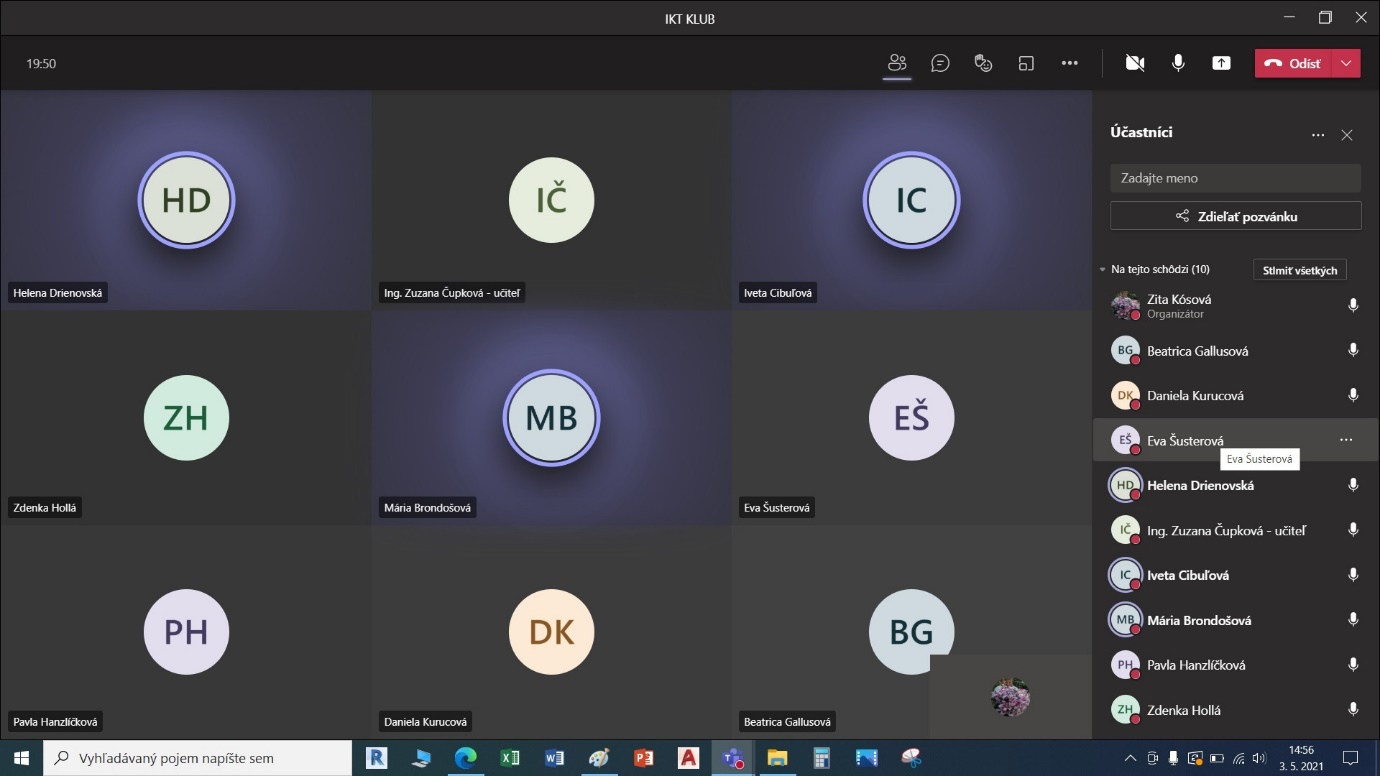 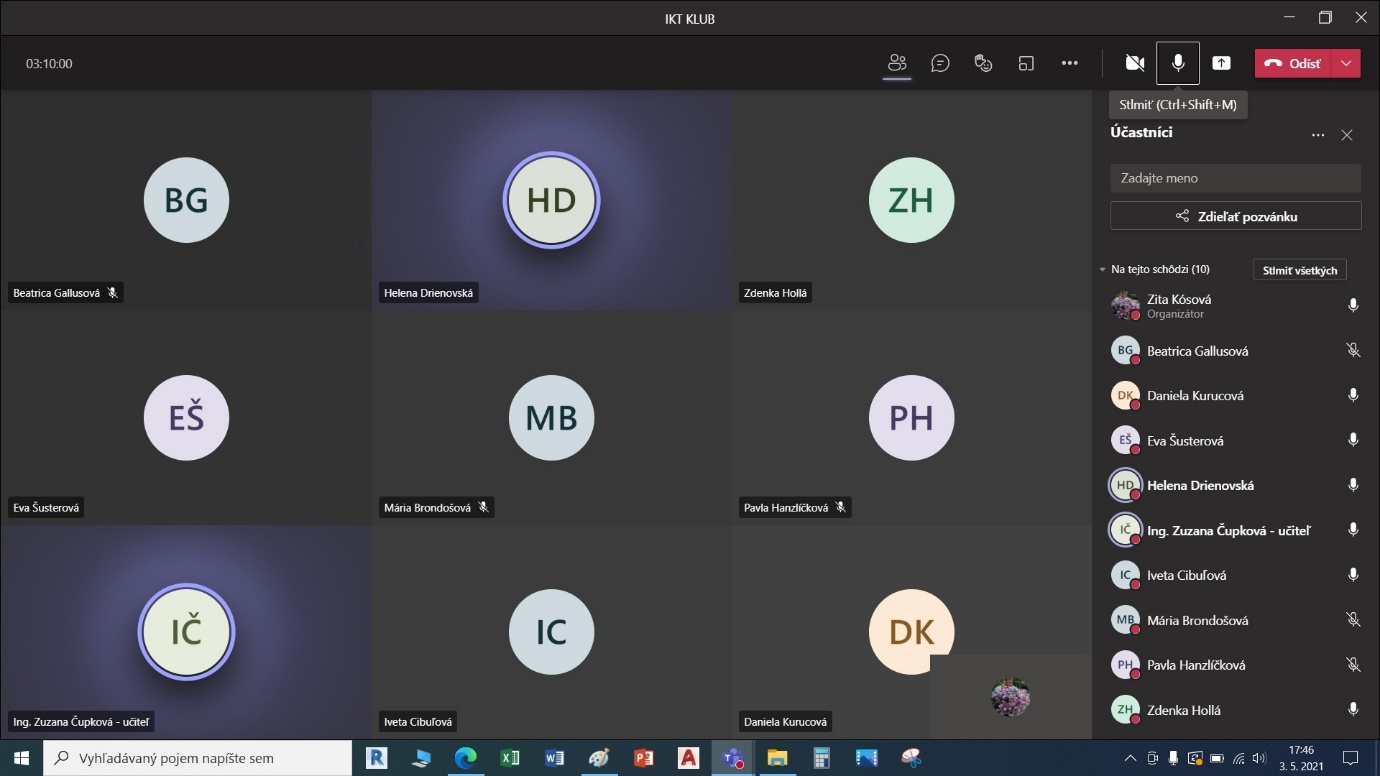 